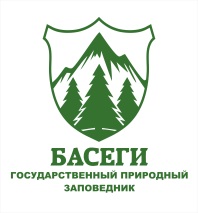 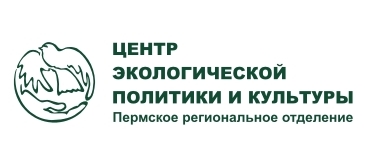 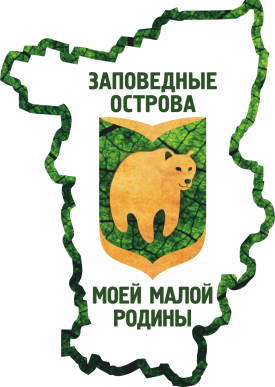 ПОЛОЖЕНИЕо I краевом конкурсе краеведческих исследовательских работ «ЗАПОВЕДНЫЕ ОСТРОВА МОЕЙ МАЛОЙ РОДИНЫ»Чтобы узнать и сохранить, нужно увидеть и полюбитьВ.М. Смирин1. Общие положения1.1. Конкурс «Заповедные острова моей малой Родины» (далее - Конкурс) организуется  в Год экологии и 100–летия заповедной системы России  и посвящен 35-летию создания в Пермском крае первого заповедника «Басеги».    Конкурс направлен на развитие и поддержку интереса,  внимания и заботы   учащихся и взрослого населения к особо охраняемым природным территориям (ООПТ) Пермского края.1.2. Пермский край отличается уникальным природным наследием: заповедными лесами, горами, пещерами, водоемами и пр. В настоящее время на территории Пермского края находятся 389 ООПТ: 2 заповедника («Басеги» и «Вишерский»),  283 ООПТ регионального значения (21 природных заказников, 114 памятников природы, 5 историко-природных комплексов и объектов, 46 природных резерватов, 97  охраняемых ландшафтов), 104 ООПТ местного значения. 1.3. Организаторами Конкурса выступают Пермское региональное  отделение Общероссийской общественной организации «Центр экологической политики и культуры» (ПРО ООО «ЦЭПК»),  ФГБУ «Государственный природный заповедник «Басеги» при поддержке администрации губернатора Пермского края. 1.4. Партнеры Конкурса – Министерство природных ресурсов, лесного хозяйства и экологии Пермского края, кафедра биогеоценологии и охраны природы ПГНИУ, ФГБУ «Государственный природный заповедник «Вишерский», ООО «Туристическая фирма «Белый камень».  Список партнеров  открыт для участия всех желающих организаций и может быть дополнен в период проведения конкурса. Партнеры конкурса оказывают консультирование участников, информационную поддержку мероприятиям Конкурса, участвуют в формировании призового фонда и награждении участников.1.5. Для организации и проведения Конкурса создан организационный комитет (далее – оргкомитет) – Приложение 1.2. Цель и задачи2.1. Цель - привлечение внимания детей и взрослых к природному наследию Пермского края и, в частности, к ООПТ своего муниципального образования.2.2. Задачи:развитие интереса к  краеведческим исследованиям уникальных природных комплексов в Пермском крае;формирование положительного отношения к ООПТ - сохранению биологического и ландшафтного разнообразия природы Прикамья;привлечение населения Пермского края к решению проблем изучения, сохранения и развития ООПТ;  повышение уровня экологической культуры, консолидация государственных, неправительственных организаций и широких масс общественности в деле охраны природы, сохранения и развития системы ООПТ в Пермском крае;3. Участники Конкурса3.1. Приглашаются к участию в Конкурсе 3 возрастные группы: 1 группа. Дети и юношество (14-18 лет). Учащиеся средних общеобразовательных школ, лицеев, гимназий, учреждений дополнительного образования, средних профессиональных училищ Перми и Пермского края.2 группа. Молодежь (18-35 лет).3 группа. Старшее поколение (от 35 лет и больше). 3.2. Допускается только индивидуальное участие в Конкурсе.4. Объекты конкурса  ООПТ  Пермского края – федерального (заповедники), регионального и местного значения. Приветствуются работы, посвященные ООПТ муниципального образования – места проживания участника. Познакомиться с перечнем ООПТ в Пермском крае можно на официальном сайте «Природа Пермского края» - http://www.permecology.ru в разделе «ООПТ».5. Тематика работ  КонкурсаЛюбимая ООПТ  Пермского края.ООПТ моего муниципального образования.Летопись природы одной ООПТ моего района (территория, рельеф и почвы, погода, воды, флора и растительность, фауна и животные, календарь природы и т.п.). Местные жители и ООПТ: отношение и  взаимодействие (на примере одной или нескольких ООПТ муниципального образования автора работы).История создания одной или нескольких ООПТ в моем муниципальном образовании. Эколого-просветительская деятельность на конкретной ООПТ.Антропогенное влияние и природоохранная деятельность на конкретной ООПТ.И другие в соответствии с темой конкурса.Условия и порядок проведения КонкурсаКонкурс проводится с 10 ноября 2017 года по 10 апреля 2018 года.Участие в Конкурсе заочное и  бесплатное для всех возрастных групп.Приветствуется оригинальность представленных материалов, личное посещение и работа на ООПТ или личностная интерпретация используемых источников, их гармоничное включение в содержание исследовательской работы.Для организации и проведения Конкурса создан организационный комитет (далее – оргкомитет) – Приложение 1.Для участия в Конкурсе рекомендуется предварительно зарегистрироваться (добавиться в группу)  ВКонтакте -  https://vk.com/zapovednoeprikamie  для знакомства с новостями Конкурса, размещением новостей об ООПТ Пермского края, консультированием с учеными ПГНИУ и сотрудниками заповедника «Басеги».Конкурсные материалы – заявка (Приложение 2) и краеведческая исследовательская работа принимаются только по электронной почте  zbasegi@mail.ru   с указанием в теме КОНКУРС  не позднее 16 апреля 2018 г.  Обязательный формат присылаемых эссе -  Microsoft Word, заявка прилагается в 2-х форматах - Microsoft Word (без подписи) и в PDF (с подписью). Итоги конкурса сообщаются всем участникам, а также публикуются на сайтах: https://vk.com/cepcperm,  http://basegi.ru/, permecology.ru, а также на сайтах партнеров конкурса.7. Авторские права7.1. Подачей конкурсной работы участник конкурса подтверждает авторские и исключительные права на представленную конкурсную работу.7.2. Участник конкурса несет ответственность за предоставление недостоверных сведений, указанных в заявке на участие в конкурсе, в том числе за нарушение авторских и исключительных прав третьих лиц в соответствии с действующим законодательством.7.3. В случае обнаружения  нарушения авторских прав и плагиата оргкомитет Конкурса информирует об этом участника Конкурса, и в одностороннем порядке отстраняет такого участника от дальнейшего участия в Конкурсе.8. Рекомендации  к оформлению краеведческой исследовательской работы8.1. Краеведческая исследовательская  работа (далее – работа) должна содержать:введение, где необходимо сформулировать проблематику; цель и задачи работы; обосновать ее актуальность; провести краткий обзор литературных источников по проблеме исследования; указать место и сроки проведения исследования; дать характеристику района исследования;методику исследования (описание методов сбора, первичной и статистической обработки материала);результаты исследований и их обсуждение. При необходимости следует использовать таблицы, графики и т.п.;выводы (краткие ответы на вопросы, поставленные в задачах);заключение, где могут быть отмечены лица, помогавшие в выполнении работы, намечены дальнейшие перспективы работы и даны практические рекомендации, проистекающие из данного исследования;список источников и использованной литературы, оформленный в соответствии с правилами составления библиографического списка. В тексте работы должны быть ссылки на источники и литературу;приложение - фактические и числовые данные, имеющие большой объем, а также рисунки, диаграммы, схемы, карты, фотографии и т.д. Все приложения должны быть пронумерованы и озаглавлены, а в тексте работы должны быть сделаны ссылки на них.8.2.  При размещении иллюстраций,  фотографий  в тексте работы необходима их нумерация и подписание. При использовании материала из Интернета или из другого источника -  обязательно указать ссылку.  8.3.  Картографический материал должен иметь условные обозначения, масштаб.8.4. Текст работы  должен быть напечатан через одинарный межстрочный интервал, шрифт обычный (не жирный, не курсив), Times New Roman, 14 размер шрифта, параметры страницы: верхнее и нижнее поля - 2 см, правое и левое поля – 2,5 см. 8.5. Объем работы  – не более 10 страниц.Оценка результатов деятельности9.1.   Оценка работ  участников Конкурса и определение победителей  состоится до 20 апреля  2018 г. в соответствии с критериями, представленными в Приложении 4. 9.2. Работы  будет оценивать жюри, утвержденное оргкомитетом конкурса.10. Подведение итогов Конкурса, награждение10.1. Подведение итогов Конкурса и церемония награждения участников и победителей  Конкурса состоится 26 апреля в период Акции «Марш парков» в г.Перми.  10.2.   Более точное время и место проведения церемонии награждения будут направлены всем участникам Конкурса вместе с приглашениями  и программой мероприятия в апреле 2018 г.10.3.  В каждой возрастной группе Конкурса определяются победители (дипломанты I, II, III степеней). 10.4 Дипломанты I степени будут награждены путевкой 2-х дневного экологического тура в заповедник «Басеги» в период с мая по сентябрь 2018 года. В стоимость  тура входит: трансфер от Перми до заповедника Басеги и обратно, походное питание, страховка, экскурсия на вершину Северного Басега, проживание в визит-центре на территории заповедника, сопровождение инструктора. Более подробно с туром можно познакомиться на сайте организатора (Туристическая фирма «Белый камень» - официальный партнер заповедника «Басеги») http://uralekskursii.ru/page112/.  Для победителя в 1 группе (14-18 лет) при условии победы участника моложе 18 лет предусмотрено предоставление второй путевки для родителя (педагога или законного представителя) участника.10.5.Дипломанты II и III степени награждаются  дипломами и  призами.10.6.  Все остальные участники Конкурса, чьи работы были приняты к рассмотрению, получат  сертификаты и памятные призы.10.7.  Руководители конкурсных работ 1 возрастной группы «Дети и юношество», ставших дипломантами Конкурса, получат благодарственные письма.Приложение 1 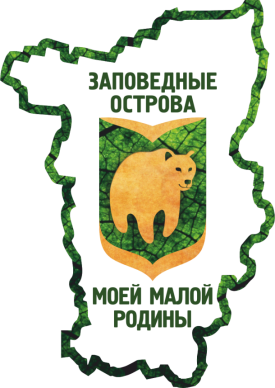 СОСТАВорганизационного комитета I краевого конкурса краеведческих исследовательских работ «ЗАПОВЕДНЫЕ ОСТРОВА МОЕЙ МАЛОЙ РОДИНЫ»Приложение 2Форма заявки на участие в I краевом конкурсе краеведческих исследовательских работ «ЗАПОВЕДНЫЕ ОСТРОВА МОЕЙ МАЛОЙ РОДИНЫ» 1. Возрастная группа (отметить  нужное):2. ФИО участника  (полностью)3.  Название работы4. ООПТ – объект работы и муниципальное(ые) образование(я) ее размещения5. Дата рождения участника6. Почтовый домашний адрес с индексом, контактные телефоны, адрес электронной почты7. Место учебы (работы) участника:Образовательная организация (полное наименование), класс (факультет, курс, группа) – для 1 и 2 возрастной группыМесто работы (полное наименование), должность – для 3 возрастной группы8. Сведения о руководителе  - для 1 возрастной группы:ФИО (полностью), должность, место работы,контактные телефоны, адрес электронной почты.В соответствии с Федеральным законом Российской Федерации от 27 июля 2006 г. № 152-ФЗ «О персональных данных» даю согласие в течение 5 лет использовать мои вышеперечисленные данные для составления списков участников Конкурса, опубликования списков на сайте, создания и отправки наградных документов Конкурса, рассылки конкурсных материалов, использования в печатных презентационных/ методических материалах Конкурса, предоставления в государственные органы власти, для расчёта статистики участия в Конкурсе, организации участия в выставках.Дата заполнения  «___» ___________2017 г.	Подпись участника____________________Подпись руководителя (при наличии) __________________________Приложение 3Критерии оценки работ  I краевого конкурса краеведческих исследовательских работ «ЗАПОВЕДНЫЕ ОСТРОВА МОЕЙ МАЛОЙ РОДИНЫ»Выбор объектом работы ООПТ муниципального образования  - места проживания автора – до 1 балла.Обоснование актуальности выбранной темы и поставленной проблемы - до 3 баллов.Отражение в работе степени изученности данной темы (историография (обзор литературы), источники, экспериментальные данные) - до 4 баллов.Грамотная постановка цели и  задач – до 3 баллов. Личное присутствие автора на ООПТ – объекте представляемой работы – до 2 баллов.Методика исследования  - до 6 баллов;Соответствие результатов работы целям, задачам - до 5 балловВклад автора в исследование - до 4 баллов;Дополнительные баллы жюри — до 2 баллов.Максимальный (итоговый) балл - 30 баллов.Ф.И.О.ДолжностьДолжностьОвчинникова Екатерина Николаевна--председатель Пермского регионального отделения Общероссийской общественной организации «Центр экологической политики и культуры», председатель оргкомитета конкурса.председатель Пермского регионального отделения Общероссийской общественной организации «Центр экологической политики и культуры», председатель оргкомитета конкурса.Ульянова Елена Михайловна --директор ФГБУ «Государственный природный заповедник «Басеги», заместитель председателя оргкомитета конкурса.директор ФГБУ «Государственный природный заповедник «Басеги», заместитель председателя оргкомитета конкурса.Ляпина Наталия Анатольевна--заместитель директор ФГБУ «Государственный природный заповедник «Басеги» по экологическому просвещению, секретарь конкурса.заместитель директор ФГБУ «Государственный природный заповедник «Басеги» по экологическому просвещению, секретарь конкурса.Члены оргкомитета:Харун Людмила Ивановна--начальник управления по охране окружающей среды Министерства природных ресурсов, лесного хозяйства и экологии Пермского края.начальник управления по охране окружающей среды Министерства природных ресурсов, лесного хозяйства и экологии Пермского края.Андреев Дмитрий Николаевич --старший преподаватель кафедры биогеоценологии и охраны природы, заведующий лабораторией экологии и охраны природы ПГНИУ старший преподаватель кафедры биогеоценологии и охраны природы, заведующий лабораторией экологии и охраны природы ПГНИУ --директор ФГБУ «Государственный природный заповедник «Вишерский»директор ФГБУ «Государственный природный заповедник «Вишерский»Лагунова Татьяна Владимировна --генеральный директор ООО «Экологический Информационный Ресурс»генеральный директор ООО «Экологический Информационный Ресурс»Шестакова Екатерина Николаевна--исполнительный директор ООО «Туристическая фирма «Белый камень»исполнительный директор ООО «Туристическая фирма «Белый камень»1) Дети и юношество (14-18 лет). 3) Старшее поколение (от 35 лет и больше). 2) Молодежь (18-35 лет).